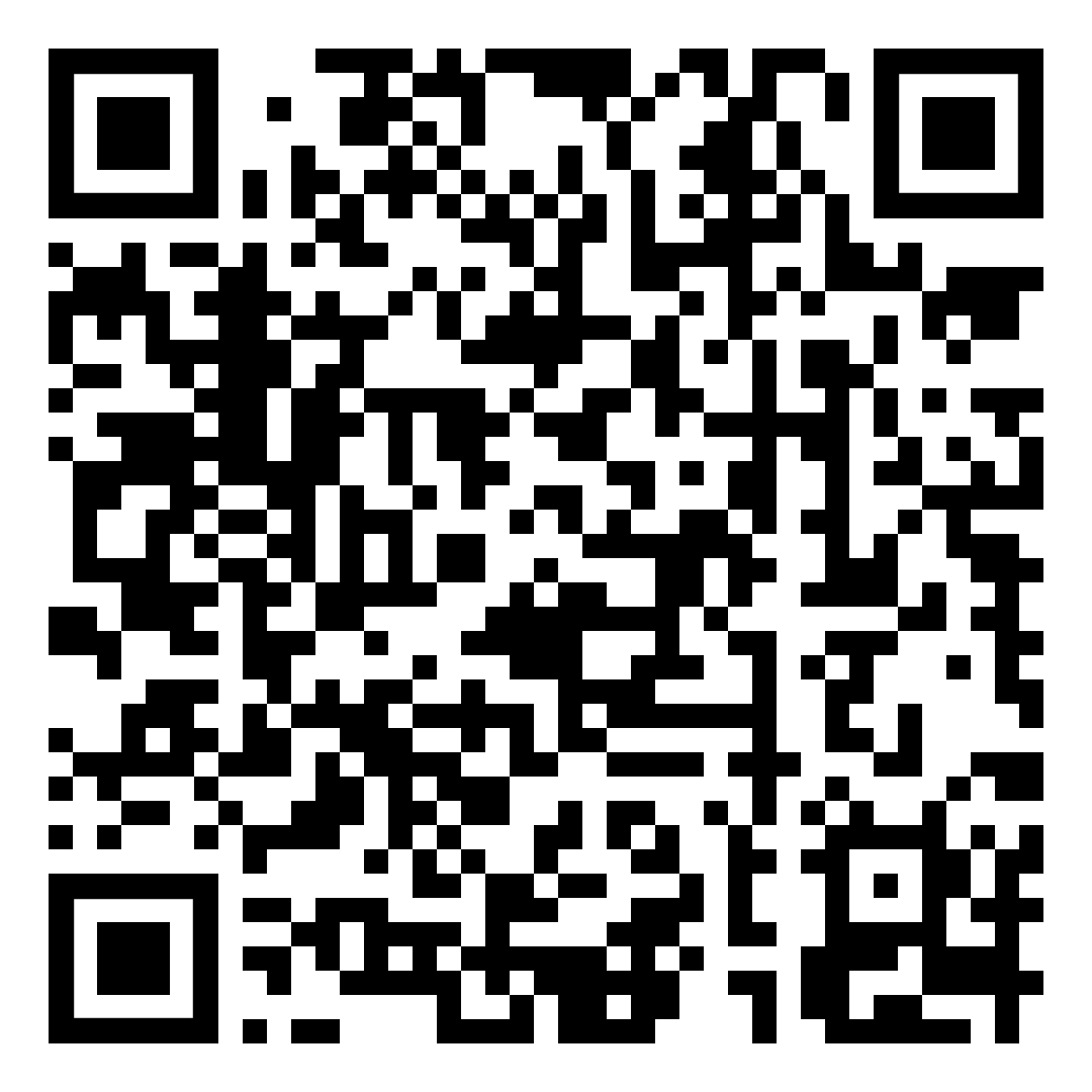 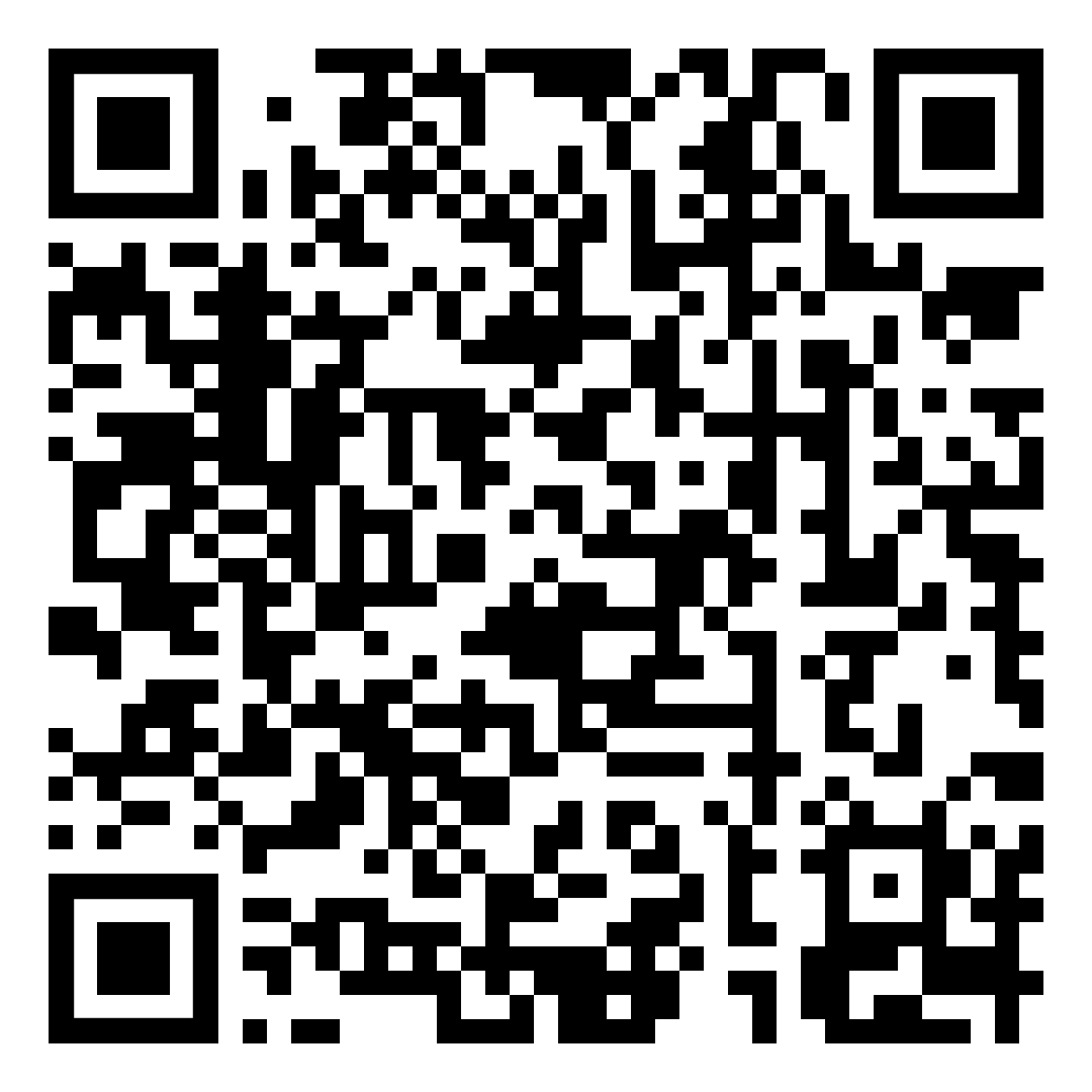 November 2022Dear Parent/Guardian,I am writing to let you know about some exciting festive fun we have planned for your child to take part in. On Thursday 15th December your child will take part in a fun sponsored Reindeer Rush. A Reindeer Rush is an energising and hugely entertaining fun-run. Children will jog their way around the running track, as many times as they can, all in aid of St Leonard’s Hospice.We will provide your child with reindeer antlers to wear on the run, which they can keep to take home. Of course, the part guaranteed to put a smile on their faces is seeing Mrs Helfferich running around wearing a Santa suit.Please find enclosed a sponsor form for any money your child raises by their great involvement in the Reindeer Rush. We know things are tough, so we aren’t setting a minimum amount of sponsorship; we want all children to be involved. We just ask children to reach out to family and friends to sponsor as much as they are able to (each pack including the reindeer antlers costs the hospice £1 per child). Every pound raised means that more people facing their toughest times in life can do so with dignity and respect. We have created on online fundraising page for your child’s school, for you to send your sponsor money in online if this is preferred- www.stleonardshospice.org.uk/fundraising/crayke-church-of-england-primary-schools-reindeer-rush/ .You can share this link with friends and family, as a super easy way to collect sponsor money. However your child raises money, the proceeds all come back to the Hospice to help fund our vital work providing care and compassion for people facing life-limiting illness in your community! Help us to ensure families can continue to receive the support they need at the most difficult of times, by every penny your child raises.  Here at St Leonard’s Hospice, we can’t wait to see all the fun the children get up to, and are very appreciative of your support!Kind regards,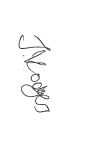 Jasmine Rodgers
Events Fundraiser, St Leonard’s Hospice